lMADONAS NOVADA PAŠVALDĪBA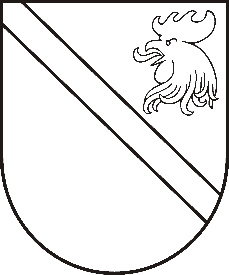 Reģ. Nr. 90000054572Saieta laukums 1, Madona, Madonas novads, LV-4801 t. 64860090, fakss 64860079, e-pasts: dome@madona.lv ___________________________________________________________________________MADONAS NOVADA PAŠVALDĪBAS DOMESLĒMUMSMadonā2018.gada 30.augustā								Nr.349									(protokols Nr.15, 25.p.)Par Emisijas kvotu izsolīšanas instrumenta līdzfinansētā projekta “Siltumnīcefekta gāzu emisiju samazināšana ar viedajām pilsētvides tehnoloģijām Madonas pilsētā” īstenošanu2018. gada 12. jūnijā ir izsludināts projektu konkurss saskaņā ar Ministru kabineta noteikumiem Nr.333 “Emisijas kvotu izsolīšanas instrumenta finansēto projektu atklāta konkursa “Siltumnīcefekta gāzu emisiju samazināšana ar viedajām pilsētvides tehnoloģijām” nolikums”. Ņemot vērā Madonas novada pašvaldības attīstības programmā noteikto rīcības virzienu “Publiskās infrastruktūras attīstīšana”, uzdevumu “Attīstīt publisko infrastruktūru”, atbilstoši Ministru kabineta noteikumiem un Madonas novada pašvaldības apstiprinātajam rīcības plānam 2014. – 2020. gadam ir sagatavots projekta pieteikums.Emisijas kvotu izsolīšanas instrumenta finansēto projektu atklāta konkursa ”Siltumnīcefekta gāzu emisiju samazināšana ar viedajām pilsētvides tehnoloģijām” mērķis ir ieviest un demonstrēt viedās pilsētvides tehnoloģijas, kas samazina siltumnīcefekta gāzu emisijas pilsētvidē.Projekta ietvaros “Siltumnīcefekta gāzu emisiju samazināšana ar viedajām pilsētvides tehnoloģijām Madonas pilsētā”, plānots nomainīt ielu apgaismojumu Madonas pilsētas teritorijā.Projekta iesniedzējs ir Latvijas Republikas pašvaldība vai tās iestāde (turpmāk – pašvaldība), vai pašvaldības kapitālsabiedrība, kas iesaistīta pārvaldes uzdevumu veikšanā.Konkursa ietvaros apstiprinātā projekta īstenošanas periods ir 2 gadi no tā apstiprināšanas un līguma parakstīšanas par projekta īstenošanu.Projekta iesniegumu iesniegšanas laiks no 06.07.2018.-06.09.2018.Noklausījusies projektu sagatavošanas un ieviešanas speciālistes I.Kārkliņas un Madonas pilsētas pārvaldnieka G.Ķevera  sniegto informāciju, atklāti balsojot: PAR – NAV, PRET – 11 (Zigfrīds Gora, Ivars Miķelsons, Artūrs Čačka, Antra Gotlaufa, Gunārs Ikaunieks, Valda Kļaviņa, Valentīns Rakstiņš, Rihards Saulītis, Inese Strode, Aleksandrs Šrubs, Gatis Teilis),  ATTURAS – NAV , Madonas novada pašvaldības dome  NOLEMJ:Neapstiprināt uz domes sēdi sagatavoto lēmumprojektu:“Apstiprināt un realizēt saskaņā ar Ministru kabineta 2018. gada 12. jūnija noteikumu Nr. 333 “Emisijas kvotu izsolīšanas instrumenta finansēto projektu atklāta konkursa “Siltumnīcefekta gāzu emisiju samazināšana ar viedajām pilsētvides tehnoloģijām” nolikums”  prasībām Emisijas kvotu izsolīšanas instrumenta līdzekļiem līdzfinansēto Madonas novada pašvaldības sagatavoto projekta iesniegumu “Siltumnīcefekta gāzu emisiju samazināšana ar viedajām pilsētvides tehnoloģijām Madonas pilsētā” ar kopējām projekta izmaksām EUR 762 492,65 (septiņi simti sešdesmit divi tūkstoši četri simti deviņdesmit divi euro, 65 centi) apmērā, no kurām EUR 754 325,50  (septiņi simti piecdesmit četri tūkstoši trīs simti divdesmit pieci  euro, 50 centi ) ir projekta attiecināmās izmaksas. Emisijas kvotu izsolīšanas instrumenta finansējums – EUR 482 768,32, kas sastāda 64 %  no projekta kopējām attiecināmajām izmaksām.Madonas novada pašvaldības līdzfinansējums – EUR 271 557,18, kas sastāda 36 % no projekta kopējām attiecināmajām izmaksām.Projekta neattiecināmās izmaksas ir 8 167,15 EUR, kas tiek finansētas no Madonas novada pašvaldības budžeta.Projekta apstiprināšanas gadījumā nodrošināt līdzfinansējumu projekta kopējo attiecināmo izmaksu un projekta kopējo neattiecināmo izmaksu segšanai no Madonas novada pašvaldības finanšu līdzekļiem.”Domes priekšsēdētāja vietnieks					Z.Gora